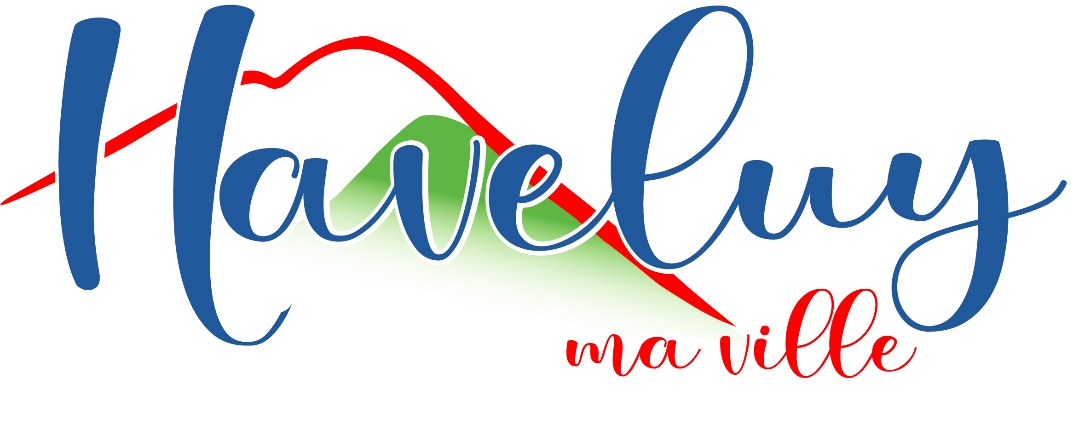 DEMANDE DE SUBVENTIONFONCTIONNEMENT 2023A retourner en Mairie(Place Auguste Lainelle) Ou par email à l’adresse :association@haveluy.fr avant le 24 mars 2023Association : 	 Première demande Renouvellement de demandeAssociation : Adresse du siège social : Code postal : Commune : Téléphone : Adresse e-mail : Numéro de SIRET : Union, fédération ou réseau auquel est affiliée votre association (indiquer le nom complet) : Identification du Président de l’associationNom : Prénom : Adresse : Code postal : Commune : Téléphone : Adresse e-mail : Identification du Trésorier de l’associationNom : Prénom : Adresse : Code postal : Commune : Téléphone : Adresse e-mail : Début de l’exercice :                                                       Fin de l’exercice : L’association sollicite pour 2023 une subvention de  €Le total des dépenses doit être égal au total des recettes.Pour mieux apprécier le montant de la subvention de fonctionnement demandé, merci de motiver votre demande en quelques mots (description brève de vos projets…) :Si « Première demande » Une présentation de l’activité de l’association  Statuts de l’association Liste des membres du bureau et ou du Conseil d’Administration Récépissé de déclaration de création de l’association délivré par les services préfectoraux Extrait du Journal Officiel relatif à la création de l’association Relevé d’Identité Bancaire de l’association (RIB) Procès-Verbal de la dernière Assemblée Générale Bilan financier de l’année N-1* Bilan d’activité / Rapport moral de l’année N-1* Relevé des comptes bancaires récent* Attestation d’assurance Responsabilité civile en cours de validité Contrat d’engagement républicain signéSi « Renouvellement de demande » Statuts de l’association à jour* Liste des membres du bureau de l’association et de son Conseil d’Administration Relevé d’Identité Bancaire de l’association (RIB) Procès-Verbal de la dernière Assemblée Générale  Bilan financier de l’année N-1 Bilan d’activité / Rapport moral de l’année N-1 Relevé des comptes bancaires récent Attestation d’assurance Responsabilité civile en cours de validité Contrat d’engagement républicain signé* Si existant ou changementCette fiche doit obligatoirement être remplie pour toutes les demandes et quel que soit le montant de la subvention sollicitée.Je soussigné(e), (nom et prénom) 	représentant légal de l’association 	 Certifie que l’association est régulièrement déclarée ; Déclare que l’association est en règle au regard de l’ensemble des déclarations sociales et fiscales ainsi que des cotisations et paiements y afférents ; Certifie exactes les informations du présent dossier, notamment la mention de l’ensemble des demandes de subvention introduites auprès d’autres financeurs publics ; Demande une subvention de fonctionnement de :  € Précise que cette subvention, si elle est accordée, devra être versée aux coordonnées bancaires (RIB) communiquées en pièces justificatives.Fait à                                      le 		Signature du représentant légalINFORMATIONS GENERALESMOYENS HUMAINS au 31 décembre de l’année écouléeNombre d’adhérents(Personne ayant formellement marqué son adhésion aux statuts de l’association)Nombre de bénévoles(Personne contribuant régulièrement à l’activité de l’association de manière non rémunérée)Nombre de salariés         Dont nombre d’emplois aidés (PEC…)Nombre de volontaires (Personne accomplissant un service civique pour le compte de l’association)Nombre de personne mis à disposition de l’association par une autorité publique (Personne intégrant les effectifs salariés ou stagiaire d’une autorité publique (Etat, Région, Département, Commune…) et mis à disposition de l’association à titre gracieux pour effectuer une ou plusieurs missions)BUDGET PREVISIONNELDépensesEn €RecettesEn €60 - Achats70 - Ventes de produits finis, marchandises, prestations de services (sandwichs, boissons…)Achats matières et fournitures70 - Ventes de produits finis, marchandises, prestations de services (sandwichs, boissons…)70 - Ventes de produits finis, marchandises, prestations de services (sandwichs, boissons…)61 - Services extérieursLocations74 - Subventions d'exploitationEntretien et réparationEtat (Noms dispositifs)AssurancesRégion (Noms dispositifs)62 - Autres services extérieursPublicité, publicationDépartement (Noms dispositifs)Déplacements, missionsServices bancaires, autresIntercommunalité(s) (détailler)63 - Impôts et taxesCommune(s) (détailler)Impôts et taxesVille d'Haveluy64 - Charges de personnelRémunération des personnelsOrganismes sociaux (détailler)Charges socialesAutres charges de personnelFonds européens (Noms dispositifs)65 - Autres charges de 
gestion courantesRemboursement emplois aidés66 - Charges financièresAutres établissements publics (détailler)67 - Charges exceptionnellesAides privées (détailler)75 - Autres produits de gestion couranteCotisations, dons, legs76 - Produits financiers (intérêts…)77 - Produits exceptionnelsTOTAL DEPENSESTOTAL RECETTESMOTIVATION DE LA DEMANDE DE SUBVENTIONPIECES A JOINDRE OBLIGATOIREMENT AVEC VOTRE DOSSIER DECLARATION SUR L’HONNEUR 